The Prevent duty, ‘extremism’ and ‘radicalisation’PRESS AND COMMENTARY DIGEST, June 2020GovernmentUN experts decry US rhetoric on designation of terrorist groups https://www.ohchr.org/EN/NewsEvents/Pages/DisplayNews.aspx?NewsID=25980 #SafeguardingWeek2020: Counter terrorism police urge awareness of online risks to young peopleNorth Yorkshire Policehttps://northyorkshire.police.uk/news/safeguardingweek2020-counter-terrorism-police-urge-awareness-of-online-risks-to-young-people/ Reports and PapersSeeing and unseeing Prevent’s racialized bordersNadya Alihttps://journals.sagepub.com/doi/full/10.1177/0967010620903238 A fourth pillar for the United Nations? The rise of counter-terrorismSAFERWORLDhttps://www.saferworld.org.uk/resources/publications/1256-a-fourth-pillar-for-the-united-nations-the-rise-of-counter-terrorism ‘(S)extremism’: Imagining Violent Women in the Twenty-First Century with Navine G. Khan-Dossos and Julia KristevaLisa Downinghttps://www.euppublishing.com/doi/full/10.3366/para.2020.0333 False Positives: the Prevent counter-extremism policy in healthcareMedacthttps://www.medact.org/2020/resources/reports/false-positives-the-prevent-counter-extremism-policy-in-healthcare/ BookForced OutKevin Maxwellhttps://www.abebooks.co.uk/servlet/BookDetailsPL?bi=30657265513&searchurl=kn%3Dforced%2Bout%2Bkevin%2Bmaxwell%26sortby%3D17&cm_sp=snippet-_-srp1-_-title1 OtherAnti-Muslim Hatred Working Group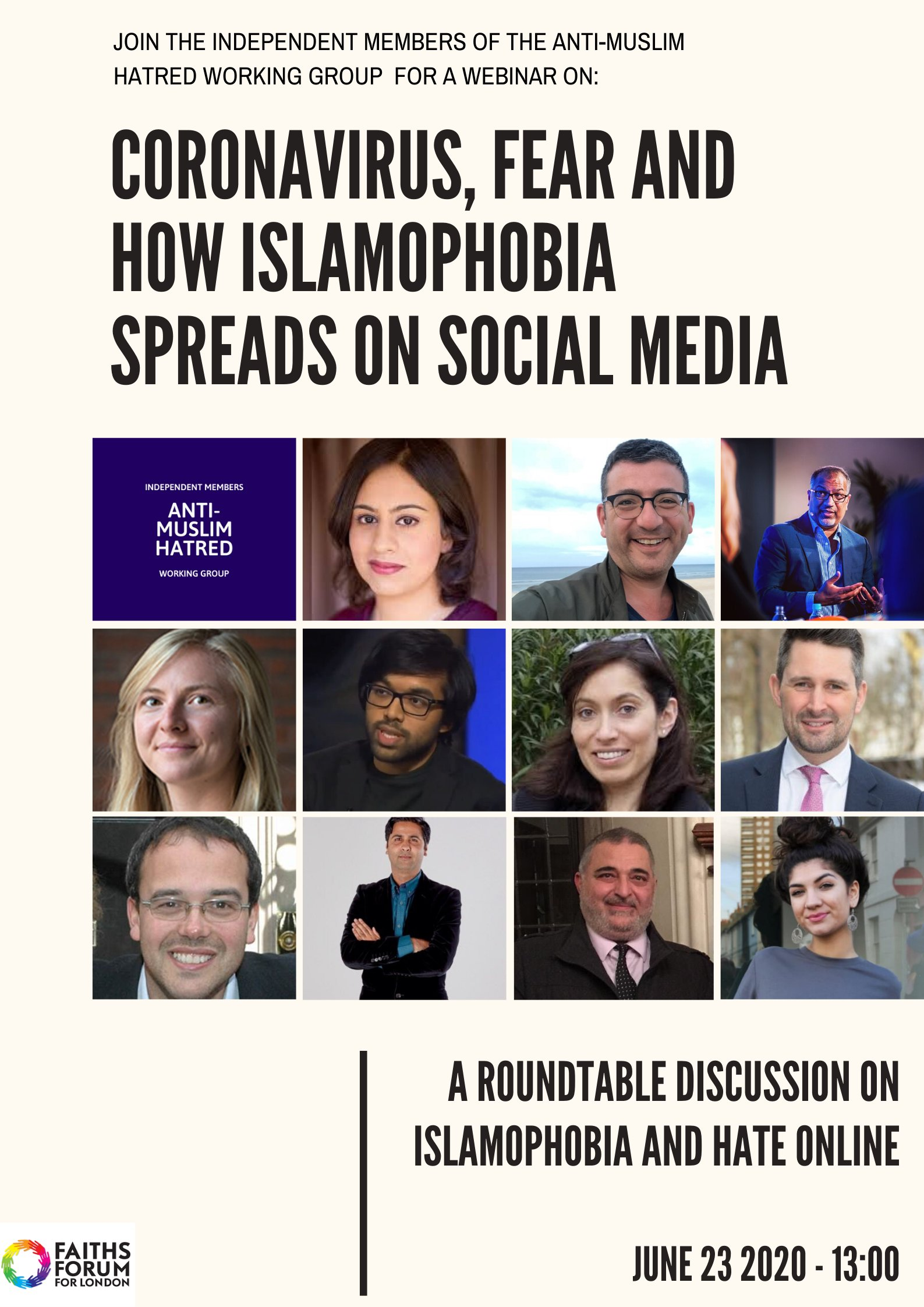 https://twitter.com/AMHWGuk?s=20 Race relations charity criticised over attacks on Prevent and MPHelen Piddhttps://www.theguardian.com/world/2020/jun/04/race-relations-charity-criticised-over-attacks-on-prevent-and-mp Labour attacks 'complacency' over delayed Prevent reviewJamie Griersonhttps://www.theguardian.com/uk-news/2020/jun/09/labour-attacks-complacency-over-delayed-prevent-review UK counter-terror programme targeted BAME women using Instagram influencersIan Cobain, Nadda Osmanhttps://www.middleeasteye.net/news/uk-prevent-stoosh-bame-women-instagram-influencersAnger at attacks by released terrorists ‘must not distort lessons’, government warned over proposed lawsLizzie Deardenhttps://www.independent.co.uk/news/uk/home-news/terror-law-uk-attacks-government-counter-terrorism-security-bill-a9557346.html Coronavirus: Police warn of lockdown radicalisation threatGordon Corerahttps://www.bbc.co.uk/news/uk-52997441 Terrorism threat same as before lockdown – police chiefPAhttps://www.largsandmillportnews.com/news/national-news/18507969.terrorism-threat-lockdown---police-chief/ UK extremism commission looks to ban hate behaviourNicky Harleyhttps://www.thenational.ae/world/uk-extremism-commission-looks-to-ban-hate-behaviour-1.1031730 UK counter-extremism propaganda unit extending reach around the globeIan Cobain, Alice Rosshttps://www.middleeasteye.net/news/uk-prevent-export-tunisia-iraq-reach-around-globe GoBubble: the teacher-approved social network for kidsAmelia Heathmanhttps://www.standard.co.uk/tech/gobubble-social-network-for-kids-how-it-works-a4464691.html Trump and Duterte Show Why UN Must Reassess Embrace of CounterterrorismJordan Street and Christopher Rogershttps://www.justsecurity.org/70718/trump-and-duterte-show-why-un-must-reassess-embrace-of-counterterrorism/ How the UK’s far right is trying to capitalise on the statues rowLizzie Deardenhttps://www.independent.co.uk/news/uk/home-news/uk-far-right-protests-statues-black-lives-matter-tommy-robinson-a9564051.html Former officer says UK police 'faked Schedule 7 airport stops' to meet targetsRichard Ashetonhttps://www.middleeasteye.net/news/uk-police-passengers-terror-database-targets-without-stopping Number of far-right terrorist prisoners in Britain hits record highDan Sabbaghhttps://www.theguardian.com/world/2020/jun/17/number-of-far-right-terrorist-prisoners-in-britain-hits-record-high Terror groups 'exploiting coronavirus pandemic to radicalise new recruits', QC warnsTristan Kirkhttps://www.standard.co.uk/news/crime/coronavirus-terrorism-lord-carlile-warning-a4473436.html British government has spent 200 million pounds on prevent in the last five yearsMuslim Viewhttp://muslimview.co.uk/news/british-government-has-spent-200-million-pounds-on-prevent-in-the-last-five-years/ Rohingya refugees less likely to be radicalised, but violent tendencies exist, says think tankSOO WERN JUNhttps://www.malaymail.com/news/malaysia/2020/06/20/rohingya-refugees-less-likely-to-be-radicalised-but-violent-tendencies-exis/1877164School closures putting vulnerable pupils at risk of radicalisation by extremists online, warn policeHayley Dixonhttps://www.telegraph.co.uk/news/2020/06/20/school-closures-putting-vulnerable-pupils-atrisk-radicalisationby/Reading terror attack: Libyan suspect may have considered travelling abroad to join Islamist group, security sources sayKim Sengupta & Lizzie Deardenhttps://www.independent.co.uk/news/uk/home-news/khairi-saadallah-uk-police-terrorism-isis-prevent-a9578031.html 'Obsession' with catching far-right extremists to 'appease the hard left' in Britain is diverting police, MI5 agents and public money away from stopping dangerous jihadis, intelligence expert warnsMartin Robinson and Dan Saleshttps://www.dailymail.co.uk/news/article-8447049/Obsession-catching-far-right-extremists-diverting-police-stopping-dangerous-jihadis.html Why we should deny the Reading attacker the prominence he seeksStephen Bushhttps://www.newstatesman.com/politics/uk/2020/06/why-we-should-deny-reading-attacker-prominence-he-seeks Threat from extremists carrying out UK terror attacks ‘growing’, says PatelParis Gourtsoyannishttps://www.scotsman.com/news/crime/threat-extremists-carrying-out-uk-terror-attacks-growing-says-patel-2892071 It takes more than ideas to make an extremistMelanie Phillipshttps://www.thetimes.co.uk/edition/comment/it-takes-more-than-ideas-to-make-an-extremist-2hvjp90kv Muslim convert who planned to bomb St Paul's Cathedral was vulnerable to radicalisation, court toldSimon Rushtonhttps://www.thenational.ae/world/europe/muslim-convert-who-planned-to-bomb-st-paul-s-cathedral-was-vulnerable-to-radicalisation-court-told-1.1037635 Violent attacks by radicalised mentally ill people can be 'impossible to distinguish' from acts of terrorism, Europol warns in new reportNick Enochhttps://www.dailymail.co.uk/news/article-8452023/Attacks-radicalised-mentally-ill-people-impossible-distinguish-acts-terrorism.html Jailed jihadis including Shamima Begum and Jack Letts should be allowed to return to Britain, ex-FBI officer saysThomas Burrowshttps://www.thesun.co.uk/news/11938723/jailed-jihadis-should-return-britain-ex-fbi-officer-says/ Reading terror attack: Suspect Khairi Saadallah was referred to Prevent counter-extremism programmeLizzie Deardenhttps://www.independent.co.uk/news/uk/crime/reading-terror-attack-khairi-saadallah-prevent-counter-extremism-a9581396.html Cannock schools campaign on extremism a successHarriet Evanshttps://www.expressandstar.com/news/education/2020/06/25/cannock-schools-campaign-on-extremism-a-success/ CAGE accuses The Times of fabricating story over ‘links’ to alleged Reading stabber5 Pillarshttps://5pillarsuk.com/2020/06/25/cage-accuses-the-times-of-fabricating-story-over-links-to-alleged-reading-stabber/ Defunding the Police Must Include Ending the Surveillance of MuslimsNabihah Maqboolhttps://theintercept.com/2020/06/25/defund-police-dhs-cve-program/ Reading stabbings: Labour calls for review of 'lone actor' terrorism after third attack in seven monthsLizzie Deardenhttps://www.independent.co.uk/news/uk/home-news/reading-stabbing-terrorism-labour-review-khairi-saadallah-london-bridge-a9587006.html Coronavirus: 'Children may have been radicalised in lockdown'Caleb Spencerhttps://www.bbc.co.uk/news/uk-wales-53082476 Priti Patel defies her critics to expand Prevent anti-terror drive amid fears large areas of Britain are living dangerously unprotected from extremistsAbul Taherhttps://www.dailymail.co.uk/news/article-8466797/Priti-Patel-defies-critics-expand-Prevent-anti-terror-drive.html Until UK tackles extremism, intelligence community is set up to failRonald Sandeehttps://www.express.co.uk/comment/expresscomment/1302061/Counter-terrorism-extremism-ronald-sandee-intelligence Boost NHS mental health youth services to tackle radicalisation, say psychiatristsRobert Boothhttps://www.theguardian.com/society/2020/jun/29/boost-nhs-mental-health-youth-services-to-tackle-radicalisation-say-psychiatrists As Prevent Fails Again, It’s Time to Defund Counter-Terrorism and Rethink Safe SocietiesMuhammad Rabbanihttps://bylinetimes.com/2020/06/29/as-prevent-fails-again-its-time-to-defund-counter-terrorism-and-rethink-safe-societies/ MUST READSTrump and Duterte Show Why UN Must Reassess Embrace of CounterterrorismJordan Street and Christopher Rogershttps://www.justsecurity.org/70718/trump-and-duterte-show-why-un-must-reassess-embrace-of-counterterrorism/ Labour attacks 'complacency' over delayed Prevent reviewJamie Griersonhttps://www.theguardian.com/uk-news/2020/jun/09/labour-attacks-complacency-over-delayed-prevent-review UK counter-terror programme targeted BAME women using Instagram influencersIan Cobain, Nadda Osmanhttps://www.middleeasteye.net/news/uk-prevent-stoosh-bame-women-instagram-influencersAnger at attacks by released terrorists ‘must not distort lessons’, government warned over proposed lawsLizzie Deardenhttps://www.independent.co.uk/news/uk/home-news/terror-law-uk-attacks-government-counter-terrorism-security-bill-a9557346.html UK counter-extremism propaganda unit extending reach around the globeIan Cobain, Alice Rosshttps://www.middleeasteye.net/news/uk-prevent-export-tunisia-iraq-reach-around-globe Former officer says UK police 'faked Schedule 7 airport stops' to meet targetsRichard Ashetonhttps://www.middleeasteye.net/news/uk-police-passengers-terror-database-targets-without-stopping Rohingya refugees less likely to be radicalised, but violent tendencies exist, says think tankSOO WERN JUNhttps://www.malaymail.com/news/malaysia/2020/06/20/rohingya-refugees-less-likely-to-be-radicalised-but-violent-tendencies-exis/1877164Jailed jihadis including Shamima Begum and Jack Letts should be allowed to return to Britain, ex-FBI officer saysThomas Burrowshttps://www.thesun.co.uk/news/11938723/jailed-jihadis-should-return-britain-ex-fbi-officer-says/ Reading terror attack: Suspect Khairi Saadallah was referred to Prevent counter-extremism programmeLizzie Deardenhttps://www.independent.co.uk/news/uk/crime/reading-terror-attack-khairi-saadallah-prevent-counter-extremism-a9581396.html Defunding the Police Must Include Ending the Surveillance of MuslimsNabihah Maqboolhttps://theintercept.com/2020/06/25/defund-police-dhs-cve-program/ As Prevent Fails Again, It’s Time to Defund Counter-Terrorism and Rethink Safe SocietiesMuhammad Rabbanihttps://bylinetimes.com/2020/06/29/as-prevent-fails-again-its-time-to-defund-counter-terrorism-and-rethink-safe-societies/ 04.06.2009.06.2010.06.2011.06.2013.06.2016.06.2017.06.2018.06.2020.06.2021.06.2022.06.2023.06.2024.06.2025.06.2027.06.2028.06.2029.06.20